 000000000000000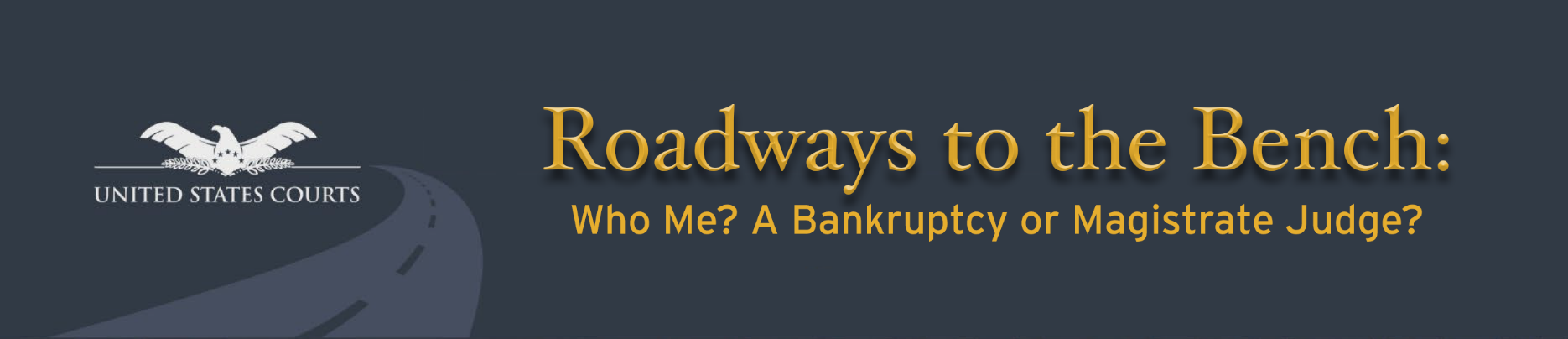 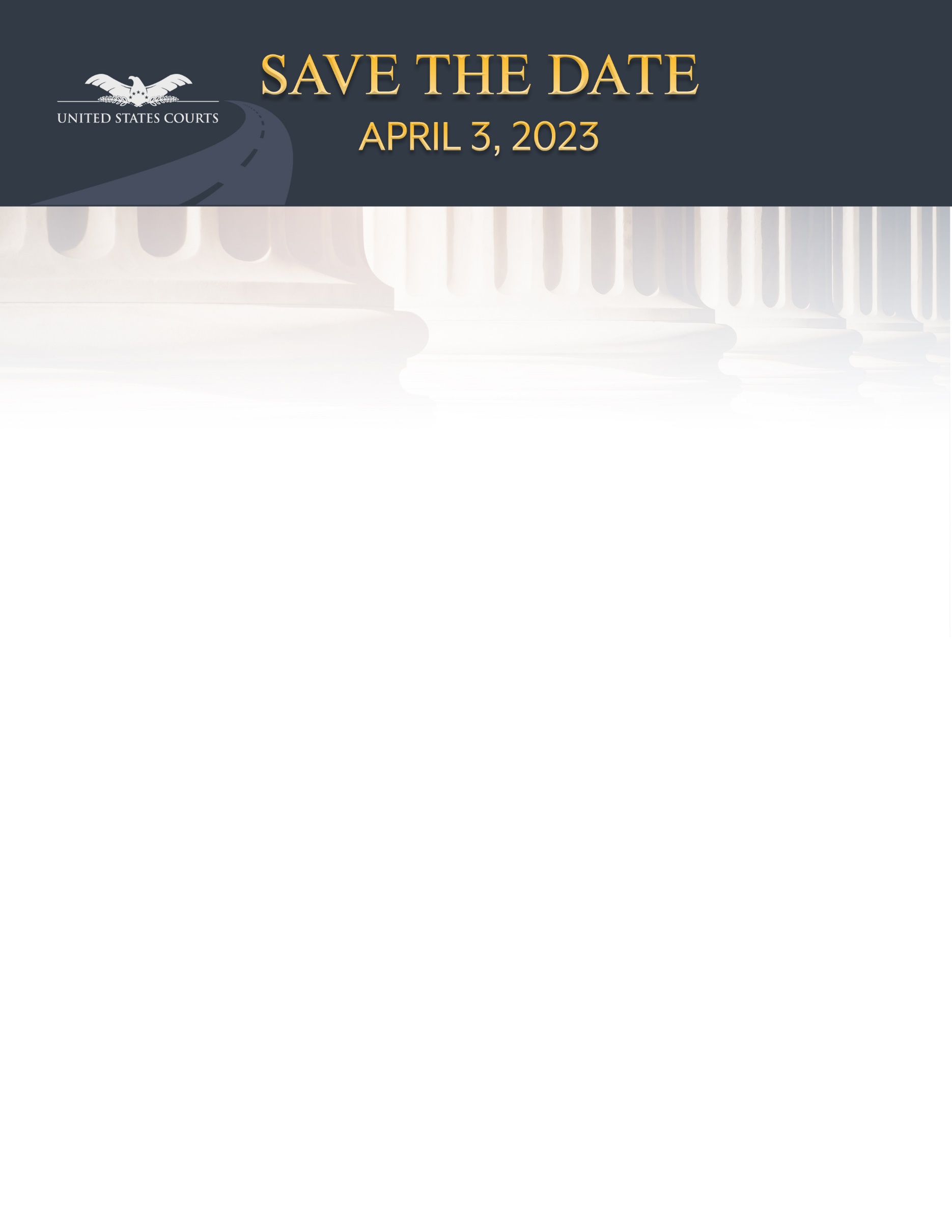 